Добрый день дорогие ребята!        Урок учебной практики по теме: Деление теста на куски, округление, формование тестовых заготовок подового хлеба вручную состоится 23.06.2020г. Для решения задания вам необходимо выполнить деление и формование тестовых заготовок для саратовского калача. Немного из истории саратовского калача: рецептура саратовского калача была разработана знаменитым хлебозаводчиком Филипповым, выпекалась только из саратовских пшениц (белотурка), рецептура держалась в строгом секрете, а готовые калачи поставлялись к царскому столу.                                                                                    И.Н. Филиппов основал в 1886году в Саратове булочную, на базе которой,  в 1923 году  появился хлебокомбинат им. Стружкина.                                                                            Перейдем к практической части. Для приготовления саратовского калача нам  надо рассчитать продукты. Поэтому в технологической карте для саратовского калача вы видите  представленные в базовой рецептуре продукты на 100 кг муки. Вам необходимо рассчитать количество остальных продуктов, если муки нам потребуется 0,6кг для рабочей рецептуры.                                                                                                                                                   Напоминаю, как рассчитать продукты для приготовления саратовского калача в рабочую рецептуру на 0,6кг муки, если известны данные по базовой рецептуре на 100 кг муки. Вы должны рассуждать так: Если для приготовления саратовского калача  где на 100 кг муки, нам потребовался- 1кгдрожжей, то сколько понадобится дрожжей для приготовления калача, если мы возьмем 0,6 кг муки. Необходимо составить пропорцию. Если на расход в 100кг. муки -1кг. (потребовалось дрожжей).  А, на расход  в 0,6кг. муки -   Х (неизвестно, сколько дрожжей надо), то            0,6 х 1                                                                                                                                                                   Х=      100        =0,006 г. дрожжей потребуется для приготовления калача с расходом  0,6 кг муки. И, результат пишем в рабочую рецептуру, в строчку, где указаны  дрожжи. Все остальные полуфабрикаты рассчитываются по тому же принципу, подставляем вместо дрожжей, тот продукт, который необходимо рассчитать. А теперь, когда все продукты рассчитаны вами и написаны в технологическую карту, можно приступать к работе.   При выполнении задания надо сделать фото вас в работе на  всех этапах.                                                                                                                             Задание: составить таблицу дефектов дрожжевого теста и указать причины их возникновения.  Результат работы отправить до 24.06.2020г.  ТЕХНОЛОГИЧЕСКАЯ  КАРТА_____САРАТОВСКИЙ КАЛАЧ  ИЗ ПШЕНИЧНОЙ МУКИ 1-ГО И ВЫСШЕГО СОРТА_____(НАИМЕНОВАНИЕ  ИЗДЕЛИЯ)Инструкционные  указания:Тесто для калача «Саратовский» готовиться опарным способом. В емкость отмеривают 45 - 50% муки, от положенного по рецептуре, добавляют дрожжи и теплую воду, и производят замес в течение 5 - 6 минут, до получения однородной массы. Готовую опару оставляют на брожение на 2,5-3,5 часа при температуре 35 - 37 градусов. Готовая опара при легком нажатии опадает. В готовую опару добавляют оставшееся по рецептуре сырье. Перемешивают до однородной эластичной массы в течение 6-8 минут, и оставляют на брожение на 1 час, при этом делают 1-2 обминки. Готовое тесто имеет однородную структуру,  отлипает от стен емкости. Круглую емкость конусную (слегка расширенную сверху) для выпекания смазывают растительным маслом. Тесто округляют и оставляют для расстойки на 40мин. После расстойки тесто смазывают сверху-- раствором соли, соды и воды  в соотношении(5:3:100) и ставят выпекать при температуре с180-210̊ С на  40-50 минут. После выпечки калач сверху сбрызнуть водой, оставить охлаждаться на решетке.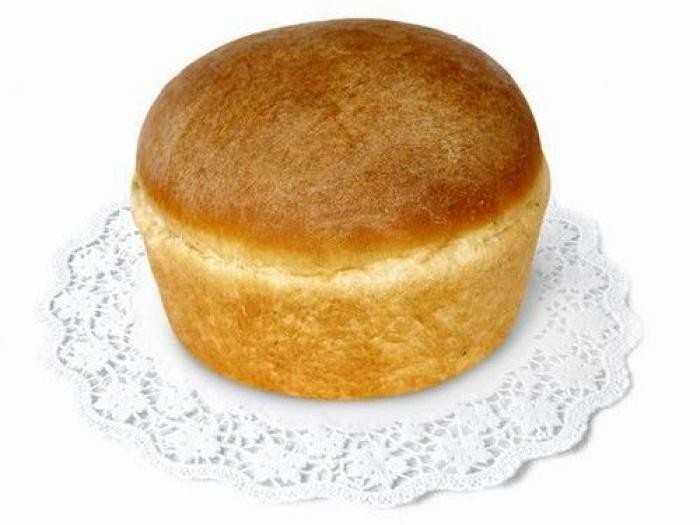  № п./п.Наименование  сырьяБазовая  рецептурана ____  шт. по ___ гр.        Расход    100 кг. мукиРабочая  рецептурана ____ шт. по ___ гр.        Расход  0,6 кг муки.1Мука 1 сорт1000,62Дрожжи прессованные1,00,0063Сахар1,04Соль1,35Масло растительное или маргарин2,256Вода51,37Сода питьевая (для смазки)0,038Соль (для смазки)0,05Итого сырья105,639Вода (для смазки)1